PROIECT DIDACTICUnitatea de învăţământ: ȘCOALA GIMNAZIALĂ ,, PROFESOR GHEORGHE DUMITREASA” GIROVData:Clasa: a IV aPropunator: PROF. MITITELU  ELENA VIORICADisciplina: EDUCAȚIE FINANCIARĂSubiectul lecţiei: ECONOMISIREA BANILORTipul lecţiei: PREDARE- ÎNVĂȚARE- EVALUARE Scopul: înțelegerea necesității economisirii banilor și  a rolului băncilor în păstrarea acestora în siguranță;Obiective operaţionale:OC1:să completeze un rebus;OC2: să găsească sinonime pentru cuvântul ,, economisire”OC3:să citească pe roluri textul lecției;OC4:să formuleze întrebări și răspunsuri pe marginea textului;OC5:să alcătuiască enunțuri în care cuvântul bancă să aibă mai multe înțelesuri;OC6:să își exprime punctul de vedere cu privire la economisirea banilor la bancă din prisma ,, pălăriilor gânditoare”;Resurse I. Metodologice            Strategii didactice :centrate pe elev și conținut; lecție interdisciplinarăMetode şi procedee: conversația, explicația, ciorchinele, metoda RAI, metoda pălăriilor gânditoare, rebusulMijloace de învăţământ: flip-chart, fișe cu rebusul, 6 pălării din carton:albă, roșie, neagră, galbenă, verde, albastrăForme de organizare: frontală, pe grupe, individualăII. Forme şi tehnici de evaluare: observarea sistematică, fișă de lucru, evaluare reciprocă;III. Bibliografice: Ligia Georgescu-Goloșoiu, Educație financiară, Editura Explorator, 2013;Ligia Georgescu-Goloșoiu, Educație financiară- Caietul elevului, Editura Explorator, 2013;SCENARIU DIDACTIC		Anexa 1	                                       A                                                   BMoneda națională a României;Bani pe support de polimer;Schimb de mărfuri;Banii nu își pierd valoarea…………..;Pe bancnota de 1 leu este imprimat portretul lui Nicolae……………;Banii se câștigă prin………….;Bancnotele se fac la ……………….;Mihai ………………….pe bancnotele de 500 de lei;Aurel……………pe bancnota de 50 de lei;Moneda SUA:Necesitățile oamenilor;Banii sunt depozitați într-un spațiu mare, numit……….EtapelelecţieiConţinut informativStrategii didacticeStrategii didacticeStrategii didacticeEvaluare EtapelelecţieiConţinut informativMetodeMijloaceForme de organizareEvaluare 1.Moment organizatoricJoc de spargere a gheții: Starea meaElevii primesc floricele, își scriu numele și le lipesc pe schema următoare.JoculPanouFloricele din hârtieFrontală2. Captarea atentieiElevii sunt solicitați să completeze un rebus, ce conține definiții pentru orizontalele 1-12. Pe verticala A-B se obține cuvântul ECONOMISIRE. ( Anexa 1)Rebusul didacticFișe de lucruFlip-chartFrontalăObservarea  sistematică3. Anuntarea subiectuluilecţiei noi si a obiectivelor urmariteProfesorul anunță titlul lecției noi ,, Economisirea banilor”și îl scrie la tablă. Apoi prezintă obiectivele urmărite în lecție.ExplicațiaFrontală4.Dirijarea învăţăriiLa solicitarea profesorului, elevii vor alcătui un ciorchine, cuprinzând termeni cu sens apropiat cuvântului economisire. ( sinonime)Elevii citesc lecția pe roluri iar profesorul explică neclaritățile elevilor.Apoi, vor formula întrebări și răspunsuri pe marginea textului, folosind metoda RAI. Va începe profesorul, care va adresa o întrebare. Va arunca mingea unui elev. Acesta va formula răspunsul și va adresa o întrebare altui coleg, aruncându-i mingea.Exemple:Unde putem să economisim banii?Care este cel mai sigur loc pentru economisirea banilor?Ce reprezintă economisirea banilor din punctul de vedere al băncii?Profesorul solicită elevilor să alcătuiască enunțuri folosind sensurile cuvântului ,, bancă”.Părinții mei economisesc banii la bancă.Colegul meu de bancă este talentat la desen.Ieri am stat pe o bancă din parc.Avocatul a luat loc pe banca apărării.CiorchineleMetoda RAI( Răspunde, Aruncă, Întreabă)ExercițiulCretă coloratăCreioane colorateMingeFișă de activitate independentăFrontalăFrontalăIndividualăObservarea sistematică( contribuția fiecăruia la alcătuirea ciorchinelui)Calitatatea întrebărilor și a răspunsurilorAprecierea activității independente5. Obţinerea performanţeiProfesorul împarte elevii în șase grupe. Fiecare grupă va purta pălării de aceeași culoare și își va interpreta rolul în funcție de culoarea pălăriei. Culoarea pălăriei este cea care definește rolul. Astfel:              - Pălăria albă  - este neutră și obiectivă; Este concentrată pe fapte obiective şi imagini clare. Stimulează gândirea obiectivă. 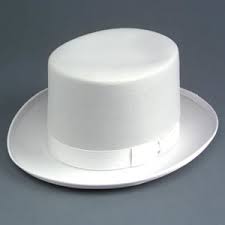 Pălăria roșie- este perspectiva imaginaţiei şi sentimentelor. Pălăria neagră- exprimă prudenţa, grija, avertismentul, judecata.Pălăria verde - exprimă ideile noi, stimulând gândirea creativă.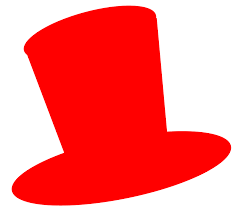 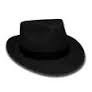 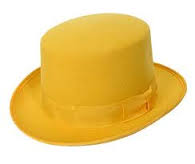 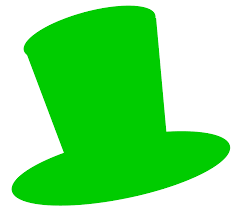 Pălăria galbenă - este gândirea optimistă, constructivă pe un fundament logicPălăria albastră - este preocuparea de a controla şi de a organiza.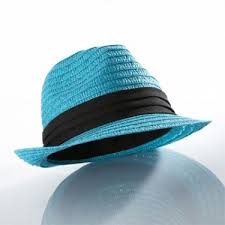 După citirea unei situații problemă, fiecare grupă va trebui să ofere un răspuns, din perspectiva culorii pălăriei pe care o poartă, în urma consultării membrilor ei.Situație problemă:Într-o zi, pălăriile gânditoare au participat la un concurs de cultură generală și au câștigat o importantă sumă de bani. Formând o echipă bine închegată în timpul probelor la care au fost supuse, au hotărât să se consulte între ele pentru a vedea cum să utilizeze suma câștigată.Ele ar fi dorit să investească o parte din bani, iar restul să-i economisească. Dar unde?Posibile răspunsuri:Mie îmi este indiferent unde vom păstra banii. Important pentru mine este să păstrăm ,, bani albi pentru zile negre.”Sentimentul de a avea bani într-un depozit îmi creează o stare de bine. Mă face să visez la multe lucruri pe care aș dori să le fac.Eu cred că ar trebui să fim foarte prudenți atunci când ne depunem câștigul. Vedeți și voi că multe bănci dau faliment și poate ar fi mai bine să-i păstrăm în casă.Draga mea, îți înțeleg îngrijorarea, dar banii noștri vor fi în siguranță la bancă, nu dacă îi ținem ,, sub saltea”. La data scadenței vom primi dobândă, deci suma pe care o vom depune inițial va crește. Astfel vom avea mai mulți bani și poate vom merge în excursia pe care o așteptăm fiecare.Dacă îmi permiteți, eu sunt de părere să mergem la bancă, să ne deschidem fiecare câte un cont de economii și să devenim în felul acesta clienții băncii.V-am ascultat cu atenție pe fiecare, însă acum trebuie să iau frâiele acțiunii noastre. Prin urmare, vom merge la cele mai importante bănci, ne vom interesa de dobânda oferită de fiecare și o vom alege pe cea care este cea mai avantajoasă pentru noi.Metoda pălăriilor gânditoarePălării din carton coloratActivitate pe grupeObservarea modului în care colaborează membrii grupei și originalitatea răspunsuluiEvaluarereciprocăBANCNOTETROCNOMINALĂIORGAMUNCAIMPRIMERIEEMINESCUVLAICUDOLARULNEVOITEZAUR